Kennistoets scheidsrechters 2024OpzetDe spelregelkennistoets bestaat uit 36 open vragen voor nationaal scheidsrechters en 40 vragen voor internationaal scheidsrechters. De vragen zijn geselecteerd uit de Vragenbank spelregels. De vragen zijn afgeleid uit de Spelregels, uit de Bijlagen bij de Spelregels of uit de Aanbevelingen Spelregels voor Wedstrijdfunctionarissen. Het beantwoorden van de vragen dient qua tekst zoveel mogelijk aan te sluiten aan de tekst die is weergegeven in de Spelregels en Aanbevelingen. Geef een toelichting of onderbouwing van je antwoord, dus niet alleen Ja of Nee. Score en normElke vraag wordt gehonoreerd met maximaal 2 punten. De maximale score voor de kennistoets is 72 punten voor nationaal scheidsrechters en 80 punten voor internationaal scheidsrechters. De norm om te slagen voor de toets is 51 punten voor een nationaal scheidsrechter en 68 punten voor een internationaal scheidsrechter. Wie de norm niet haalt, krijgt één herkansing (voor de complete toets). De licentie om op te treden als scheidsrechter is voor één jaar geldig en begint steeds elk jaar in september (het begin van het wedstrijdseizoen). De spelregelcommissie wenst je veel succes!Stuur de toets inclusief antwoorden op tijd terug naar de spelregelcommissie, maar in ieder geval vóór 1 augustus 2024.e-mail: dekuyper.paul@gmail.com Vragen spelregelkennistoets 2024Vraag 37 t/m 40 tellen alleen mee in de score van de internationaal scheidsrechters. Uiteraard mogen ook nationaal scheidsrechters deze vragen beantwoorden, maar ze tellen niet mee voor hun totaalscore. Zij mogen deze vragen ook open laten.1.	 Welke mogelijkheden heeft de winnaar van de toss om zijn keuze te maken?Antwoord: 2.	 Wat is bepalend voor het vak van waaruit geserveerd moet worden?Antwoord: 3.	Hoe handelt de scheidsrechter als een speler na afloop van een partij zijn tegenstander niet de hand schudt?Antwoord: 4.	Is het in het dubbelspel verplicht gedurende de gehele partij dezelfde volgorde van serveren te handhaven?Antwoord: 5.	 Wat doet de scheidsrechter als naar zijn mening een coach het spel verstoort?Antwoord: 6.	Bij de stand 29-28 in de 2e game wint de ontvangende partij, die de eerste game heeft verloren, de rally. Wat roept de scheidsrechter?Antwoord: 7.	Hoe moet worden gehandeld als niet op de voorgeschreven wijze in de derde game is gewisseld?Antwoord: 8. 	Wanneer moet tegen de beslissing van de scheidsrechter worden geappelleerd als de speler het niet eens is met een beslissing?Antwoord: 9.	Mag een coach tijdens een game ook aanwijzingen geven?Antwoord: 10. 	Mag een speler tijdens een game snel zijn handen afdrogen?Antwoord: 11. 	In een GD tussen AB-CD is de stand 8-5 geworden en gaan CD serveren maar de scheidsrechter roept ”service over 6-8” en zo wordt geserveerd. Vervolgens wordt gescoord door CD, stand wordt 7-8; vervolgens scoort AB en de service gaat over met score 9-7. Nu krijgt C een fout wegens wangedrag en wordt de stand 10-7. Nu protesteert A omdat volgens hem CD maar 6 punten zouden hebben. De scheidsrechter raadpleegt het telblad en ziet zijn fout in. Hoe lost de scheidsrechter dat op?Antwoord: 12.	Bij een dubbelspel zijn de spelers van de ontvangende partij verkeerd om gaan staan en zij hebben de rally verloren. Welke beslissing neemt de scheidsrechter, nadat hij dat onmiddellijk na afloop van de rally heeft ontdekt?Antwoord: 13.	 Wanneer eindigt de bevoegdheid van de scheidsrechter?Antwoord: 14. 	Mag een speler de snelheid van de beweging tijdens het serveren veranderen?Antwoord: 15.	 Hoelang mag een speler op de baan behandeld worden voor een blessure?Antwoord: 16.	 Noem 2 fouten tijdens het spel veroorzaakt door de vlucht van de shuttle.Antwoord: 17. 	Noem 3 situaties waarin een let wordt gespeeld.Antwoord: 18.	Het spel wordt onderbroken door omstandigheden buiten de macht van de spelers. Vraag: moet de scheidsrechter actie(s) nemen? Zo ja, welke?Antwoord: 19.  Dubbelspel: Spelers staan klaar om te beginnen aan de partij en de scheidsrechter roept “0 beiden speel”; dan besluit een speler om toch van positie te wisselen met de partner die dan gaat serveren of ontvangen. Is dat toegestaan?Antwoord: 20.	Een shuttle valt in de buurt van een lijn, maar de lijnrechter die voor de lijn verantwoordelijk is, roept of gebaart niet. Welke actie neemt de scheidsrechter?Antwoord: 21.	Als wangedrag zich voordoet in een pauze, op welk moment toont de scheidsrechter een kaart?Antwoord: 22. 	In een vrouwendubbel in een competitiewedstrijd spelen Marjan De Bruin en Jolijn Kolker van B.C. Zanderveen spelen tegen Sandra Witteveen en Linda Gerritsen van B.V. Hoorendael. Het resultaat van de toss is dat Marjan en Jolijn serveren en dat Sandra en Linda rechts van de SR beginnen, en tevens dat Marjan en Sandra in het rechter vak beginnen. Hoe luidt de aankondiging inclusief het begin van de partij?Antwoord: 23. 	Rein Simmert (Zanderveen) speelt tegen Mark Molenaar (Hoorendael) bij een Masters-toernooi. Rein scoort op 20-17 in game 1 het winnende punt en pakt de eerste game. Wat roept de scheidsrechter?Antwoord: 24. 	In de partij uit vraag 23 wint Mark de tweede game met 21-12. Wat zegt de scheidsrechter?Antwoord: 25.	In de derde game van de partij uit vraag 23 en 24 moet Rein opgeven met een enkelblessure. Hij leidt op dat moment met 13-9. Hoe kondigt de scheidsrechter de partij af?Antwoord: 26.	Wat roept de scheidsrechter bij hervatting van het spel als er tijdens een pauze bij 11 punten (stand 11-8)  een gele kaart is gegeven?Antwoord: 27.	Wat doet de scheidsrechter als hij in een bepaalde situatie twijfelt of een spelregel wordt overtreden?Antwoord: 28. 	Welke actie(s) voert de scheidsrechter op het telblad uit nadat hij de partij heeft afgekondigd?Antwoord: 29.	In een GD staat de serveerder achter de partner om te serveren, het uitzicht van de ontvanger op het racket van de serveerder en de shuttle is nu beperkt. Mag dat?Antwoord: 30.	In een dubbelspel tussen A/B en C/D slaat A een vlakke bal die door C wordt geraakt en naar achteren vliegt waar D staat. De shuttle valt naar beneden maar voordat de shuttle op de grond valt raakt B met zijn racket het net. Geeft de SR een fout aan B?Antwoord: 31.  Bij een 6-6 stand in de tweede game van een dubbelspel ziet de scheidsrechter dat een van de spelers een bloedend wondje op de knie heeft. Hoe handelt de scheidsrechter tot het begin van de volgende rally?Antwoord: 32.  Tijdens de rally sprint een speler naar het net om een netdrop terug te kunnen slaan. Dat lukt de speler en hij gebruikt de netpaal om in balans te blijven. Wat beslis je als scheidsrechter?Antwoord: 33. 	De scheidsrechter geeft de servicerechter de taak om de lijn aan zijn kant van de baan te callen als ware hij een lijnrechter. Wanneer is dit toegestaan en wat moet de scheidsrechter doen?Antwoord: 34. 	De scheidsrechter heeft speler A tijdens de partij een laatste verbale waarschuwing gegeven voor het gebruik van schuttingtaal. Speler A verliest de partij en vloekt duidelijk hoorbaar voor de scheidsrechter. Wat doet de scheidsrechter en wat is de aankondiging?Antwoord: 35. 	De servicerechter roept fout en geeft het volgende gebaar. Wat is de aankondiging van de scheidsrechter?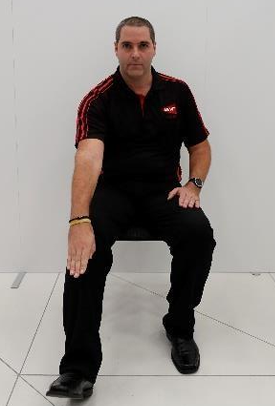 Antwoord: 36. 	Bij het serveren raakt de serveerder eerst de veren en daarna de kurk. Wat doet de scheidsrechter als er geen servicerechter is?Antwoord: 37.	Een coach gaat zitten, tijdens de warm-up tijd, en draagt een trainingsjack en een spijkerbroek, met daaronder sportschoenen. Als scheidsrechter, wat doe je en wanneer doe je dat? Antwoord: 38. 	Hoe hoog moeten de letters van de naam van de speler en het land (indien aanwezig) zijn op de achterzijde van het shirt?Antwoord: 39.	Een speler meldt bij het meetingpoint te willen spelen in een T-shirt met op de voorzijde een advertentie in een band midden op het T-shirt en nog vijf kleine logo’s (< 20 cm2) op de daarvoor aangewezen plekken. Bovendien staat onderaan aan de zijkant van het shirt in kleine letters ‘dri-fit’. Is dit toegestaan? Waarom wel/niet?Antwoord: 40. 	Tijdens de kwalificatie van het mixed team event op Papendal, spelen Duitsland en Spanje tegen elkaar. Voor de vrouwendubbel komen de spelers van Duitsland naar het meeting point met Duitse vlaggen op hun wangen en benen. Wat doe je?Antwoord: 